Titel på rapporten Indsæt foto her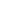 Forfatter 1Forfatter 2 Forfatter 3Forfatter 4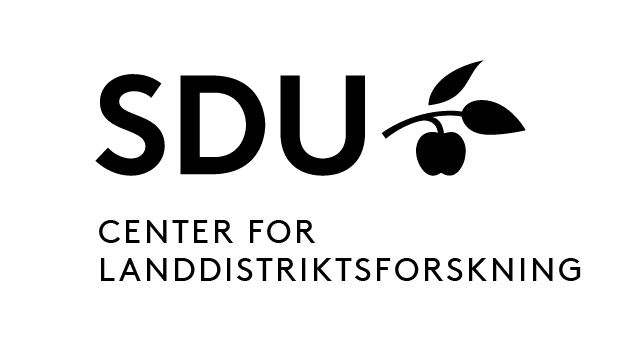 Alle rettigheder forbeholdes centret (CLF). Mekanisk eller fotografisk gengivelse af denne REPORT eller dele heraf er uden instituttets skriftlige samtykke forbudt ifølge gældende dansk lov om ophavsret. Undtaget herfra er uddrag til anmeldelser. © Syddansk Universitet, Esbjerg og forfatterne, 2022. Center for Landdistriktsforskning CLF REPORT xx/2022ISBN 978-87-93462-xxxForfatter 1Center for Landdistriktsforskning Syddansk Universitet Degnevej 14 DK-6700 Esbjerg Tlf.: 6550 xxxE-mail: xxx@sam.sdu.dk Forfatter 2Center for Landdistriktsforskning Syddansk Universitet Degnevej 14 DK-6700 Esbjerg Tlf.: 6550 xxxE-mail: xxx@sam.sdu.dk Forfatter 3Center for Landdistriktsforskning Syddansk Universitet Degnevej 14 DK-6700 Esbjerg E-mail: xxx@sam.sdu.dk Forsidefoto: FORORDSkriv forordet herForfatterEsbjerg, måned 2022INDHOLDSFORTEGNELSE (denne genereres automatisk – så skriv ikke noget på denne side)1.	Sammenfatning	52.	Summary (Skriv EVT. et summary på engelsk)	62.1.	Underoverskrift 2	63.	Næste kapitel	7Indsæt fotoSammenfatning Skriv sammenfatningenIndsæt fotoSummary (Skriv EVT. et summary på engelsk)Underoverskrift 2Underoverskrift 3 Tabel 2.1. Skabelon for tabelIndsæt fotoNæste kapitel Skriv tekst. OverskriftOverskriftOverskriftOverskriftOverskrift